Job OpeningPosition:	Social Service Worker 4 – Treatment Foster CareDate Posted: 	December 27, 2023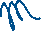 Status: 	Full-time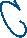 Wage: 	Starting Rate $23.93 to $24.29 Division:	Bargaining UnitDuties:This specialized position will be responsible for working closely with potential and licensed treatment resource families.  This will include targeted recruitment and tracking of treatment and family foster/adoptive homes by various means and methods including but not limited to social media blitz, public campaigns, and advertising.  This position will be responsible for coordinating, planning, and hosting community awareness and orientation events.  This position will process and track all foster/adopt inquiries; responding with a follow up phone call within 24 hours, when possible, and no later than 3 business days to set up face-to-face contact to discuss foster care and adoption and provide the informational.This position is funded by multiple counties and will allow flexible schedule working in a multi-county area. This position will require non-traditional working hours, including evenings and weekends.  Qualifications:Bachelor or Associate degree in social work, drug and alcohol education, counseling, psychology, criminal justice, or related field.Associate degree requirements:  For employment to continue, a job-related bachelor degree must be obtained within 5 years after the date of employment with the agency commences.  Demonstrated experience working with interdisciplinary teams utilizing innovative strategies to overcome obstacles. Direct experience as a Social Services Worker 2 or 3 or equivalent in the child welfare field.Licensed social worker (LSW), CORE trained, and Tier I and II assessor preferred.Experience:Prefer experience with behavioral needs and behavioral plans for children; Experience in a social services setting dealing with abuse and neglect; Experience in service coordination.Equivalent combination of education, experience, and training which provides the required knowledge, skills, and abilities.A valid driver’s license with acceptable driving record is required.  The candidate may have to drive personal vehicle and must maintain required liability limits.  For External Applicants:  All applicants must submit a completed county application to be considered for employment.  Resumes may be attached but will not be considered without application.  Applications can be found at: http://www.sandusky-county.com/index.php?page=links EOE. For Internal Applicants:  If you wish to be considered for appointment, please inform me by submitting an internal application directly to Taylor Steinmetz for the position by 4:30 p.m. on January 2, 2024.   Failure to respond to this memo will not necessarily preclude consideration for appointment.  The agency reserves the right to consider applicants who are not current staff members.  An application for an internal job posting is available from Taylor Steinmetz or is on SharePoint: Employee Personnel.